COMUNE DI MUROS                                   PROVINCIA DI SASSARI                     COPIADELIBERAZIONE  DELLA GIUNTA COMUNALEN. 102  del 16/11/2012OGGETTO: APPROVAZIONE PIANO DEGLI OBIETTIVI 2012.L’anno duemiladodici addì 16 del mese di Novembre alle ore 12  nella sala delle adunanze del Comune suddetto, regolarmente convocata a norma delle disposizioni vigenti, la Giunta Comunale si è riunita alla presenza dei Sigg.: Presenti n. 3  –  Assenti n. 2Partecipa il Segretario comunale Dr.ssa Maria Giuseppa Bullitta Assume la Presidenza il Sindaco Gesuino Scano il quale constata la legalità della seduta la dichiara aperta, invitando la Giunta a deliberare sull’oggetto.PREMESSO:che il D. Lgs. n. 150/2009, di attuazione della legge delega n. 15/2009, ha disposto il “rinnovo” del sistema di valutazione permanente del personale dipendente, con l’obbligo per gli Enti Locali, a norma dell’art. 16 dello stesso decreto, di adottare la nuova metodologia di  valutazione delle performance, con l’esplicito scopo di: “migliorare la qualità dei servizi offerti dalle amministrazioni pubbliche, nonché favorire la crescita delle competenze professionali, attraverso la valorizzazione del merito e l'erogazione dei premi per i risultati perseguiti dai singoli e dalle unità organizzative in un quadro di pari opportunità di diritti e doveri, trasparenza dei risultati delle amministrazioni pubbliche e delle risorse impiegate per il loro perseguimento.” (Cfr. art. 3 decreto 150/2009);che con Deliberazione di Consiglio Comunale N. 15 del 30/03/2012 sono stati approvati i criteri generali per l’adozione del regolamento sull’ordinamento degli Uffici e dei Servizi anche in adeguamento alle disposizioni recate dal D.Lgs. 27/10/2009 n. 150 (art. 42, comma 2, lett. A del D.Lgs. n. 267/2000);che con Deliberazione della Giunta dell’Unione n. 6 del 27.10.2011 è stato approvata la nuova metodologia di valutazione del personale dipendente dei Comuni aderenti (Segretari comunali, titolari di posizione organizzativa e dipendenti);CONSIDERATO:che l’Amministrazione Comunale intende procedere all’approvazione degli obiettivi pluriennali, con il quale l’Ente individua gli obiettivi strategici ed operativi e definisce, con riferimento agli obiettivi finali, gli indicatori per la misurazione e  valutazione delle prestazioni dell’amministrazione, dei titolari di P.O. e degli altri dipendenti;che con delibera Civit n.121 del 9.12.2010, nello stabilire che gli enti locali possono continuare, in luogo della istituzione dell’Organismo indipendente di valutazione, ad assegnare tale incombenza ai nuclei di valutazione, ha stabilito sostanzialmente che il piano esecutivo di gestione, il piano dettagliato degli obiettivi ed il piano delle performance costituiscono un unico documento, che deve essere redatto sulla base dei principi dettati dalla legge cd Brunetta e che, in particolare, esso deve avere un arco programmatico triennale e comprendere anche la performance organizzativa, oltre a quella individuale;che il documento di programmazione che gli enti locali si devono dare deve contenere tanto gli obiettivi strategici che quelli operativi e gestionali, fermo restando che ambedue devono soddisfare i requisiti previsti dal legislatore;che, in particolare, i secondi devono essere strettamente coordinati con i primi, anzi discenderne con una struttura ad albero, devono esplicitare i risultati attesi sul terreno del miglioramento della qualità dei servizi erogati ai cittadini, nonché su quello degli indicatori fondamentali della gestione dell’ente ed indicare le azioni che concretamente le amministrazioni intendono intraprendere per realizzare tali obiettivi, anche avvalendosi degli esiti della misurazione e valutazione delle performance; che agli obiettivi deve strettamente connettersi la metodologia per la valutazione delle prestazioni  organizzativa ed individuale o, meglio, organizzativa strettamente connessa a quella individuale in quanto una parte rilevante della valutazione dei singoli dirigenti e, anche se in misura minore, dei dipendenti deve essere infatti collegata all’andamento complessivo dell’ente ed all’apporto dato dai singoli al raggiungimento degli obiettivi strategici dell’ente; che la metodologia di valutazione adottata a livello territoriale dall’Unione dei Comuni Coros, valida anche per il nostro Comune, presenta queste caratteristiche in modo tale che la valutazione sia sempre più orientata al miglioramento delle capacità professionali e della organizzazione degli enti;ACCERTATO che il Comune di Muros ha approvato, contestualmente al bilancio annuale e triennale, la Relazione previsionale e programmatica contenente i programmi dell’amministrazione a valenza triennale (2012-2014);CONSIDERATO che  è necessario definire ed approvare il piano dettagliato degli obiettivi che, per uniformarsi ai principi di legge, deve contenere tanto gli obiettivi strategici che quelli operativi e gestionali, con la precisazione che i secondi devono essere strettamente coordinati con i primi, anzi discenderne con una struttura ad albero, come espressamente stabilito dalla CIVIT e dato atto che della predisposizione del predetto piano è stato incaricato il segretario comunale, essendo l’unica figura dotata delle capacità professionali adeguate;VISTO il Piano dettagliato degli obiettivi per l’anno 2012, predisposto e proposto dal segretario comunale contenente l’elencazione degli obiettivi strategici e di quelli operativi e gestionali;RICHIAMATE le norme di seguito indicate:- l’artt. 4 e 5, comma 2, del D.Lgs. 150/2009;- l'art. 107 del D. Lgs 267/00;- l'art. 169 del D. Lgs. 267/00;- Il vigente Statuto dell'ente;- Il vigente regolamento di contabilità;- Il vigente regolamento di organizzazioneVISTO il D. Lgs. 18 Agosto 2000 n. 267(Testo unico leggi ordinamento enti locali);ACQUISITI i pareri favorevoli previsti dall’art. 49, 1° comma, del D. Lgs. n. 267/2000;Con votazione unanime espressa nei modi e forme di legge;DELIBERALA PREMESSA NARRATIVA è parte integrante e sostanziale del presente provvedimento;DI APPROVARE il Piano dettagliato degli obiettivi per l’anno 2012 (P.D.O.) di seguito allegato, per farne parte integrante e sostanziale al presente atto;DISPORRE che la predetta documentazione, per le finalità di trasparenza amministrativa, sia pubblicata sul sito del Comune nell’apposita sezione “Valutazione, Trasparenza e Merito” e che copia della presente deliberazione sia notificata a ciascun responsabile di settore ed al Segretario comunale, Presidente del nucleo di valutazione, dando atto che la notificazione ha valore di affidamento formale di tutte le funzioni indicate nella presente  deliberazione.DI DICHIARARE, con separata ed unanime votazione, il presente atto immediatamente esecutivo.______________________________________________________________________________________________PARERI  ex art. 49 del D.Lgs. n. 267/2000:________________________________________________________________________________________________PUBBLICAZIONE ex art. 124 del D.Lgs. 267/ 2000:La  sottoscritta Responsabile del Settore, ATTESTA che la presente Deliberazione è stata affissa all’Albo Pretorioon-line di questo Comune dal g.     /11/2012 per 15 giorni consecutivi. Attesta altresì che la presente è inserita nel Repertorio degli Atti Pubblicati all’Albo Pretorio on-line con referto n.        del     /11/2012, nonché consegnata a mani del messo notificatore ai Sigg.ri Capigruppo consiliari in data ____/11/2012..Muros lì,             /11 /2012	                            		 	 IL RESPONSABILE AMMINISTRATIVO       F.to Nicolina Cattari________________________________________________________________________________________________Il sottoscritto, visti gli atti d’ufficioATTESTAche la presente deliberazione è divenuta esecutiva il giorno ________________perché dichiarata immediatamente esecutiva (art. 134, co. 2 D. Lgs. n. 267/2000)decorsi 10 giorni dalla pubblicazione (art. 134, co. 3, D. Lgs. n. 267/2000).N.QualificaCognome e NomePresentiAssenti1Presidente SindacoScano GesuinoX2Vice Sindaco e AssessorePulina Franca RossanaX3AssessoreQuadu FrancaX4Assessore Canu NadiaX5AssessoreSerra Maria GiovannaX        IL SEGRETARIO COMUNALEIL PRESIDENTE F.to Maria Giuseppa BullittaF.to Gesuino ScanoVisto, per Regolarità Tecnica:      parere FAVOREVOLE      parere NON FAVOREVOLEIl Responsabile del Servizio            F.to Nicolina CattariVisto, per Regolarità Contabile:      parere FAVOREVOLE      parere NON FAVOREVOLEIl Responsabile del Servizio                                                                                                             IL SEGRETARIO COMUNALE                                                                                                    F.to Dott.ssa Bullitta Maria GiuseppaLa presente copia è conforme all’originale da servire ad uso amministrativo.Muros,                                                                                                                                                          IL RESPONSABILE AMMINISTRATIVO                                                                                                     Dott.ssa Nicolina Cattari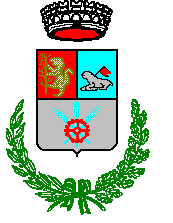 